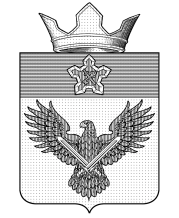 А Д М И Н И С Т Р А Ц И ЯОРЛОВСКОГО СЕЛЬСКОГО ПОСЕЛЕНИЯГОРОДИЩЕНСКОГО МУНИЦИПАЛЬНОГО РАЙОНА
ВОЛГОГРАДСКОЙ ОБЛАСТИул. Советская, 24, с. Орловка, Городищенский район, Волгоградская область, 403014Телефон: (84468) 4-82-17; Телефакс: (84468) 4-82-09;E-mail: mo_orlovka@mail.ru ПОСТАНОВЛЕНИЕО ведении реестра закупок, осуществляемых без заключения муниципальных контрактовВо исполнение требований бюджетного законодательства, руководствуясь статьей           73 Бюджетного кодекса Российской Федерации, Уставом Орловского сельского поселения, администрация Орловского сельского поселения постановляет:1. Утвердить Порядок ведения реестра закупок, осуществленных без заключения муниципальных контрактов (прилагается).2. Настоящее постановление подлежит официальному опубликованию (обнародованию) в установленном порядке. 3. Контроль за исполнением настоящего постановления оставляю за собой.Глава Орловского сельского поселения                                                                      Ф.М. ГрачёвУтвержденпостановлением администрации Орловского сельского поселенияот 18.08.16 № 1-1/117ПОРЯДОКведения реестра закупок, осуществленныхбез заключения муниципальных контрактов1. Настоящий Порядок ведения реестра закупок, осуществленных без заключения муниципальных контрактов (далее – Порядок), разработан в соответствии со статьей 73 Бюджетного кодекса Российской Федерации, Федеральным законом от 05.04.2013 г. № 44-ФЗ «О контрактной системе в сфере закупок товаров, работ, услуг для обеспечения государственных и муниципальных нужд» и определяет порядок и форму ведения получателями бюджетных средств Орловского сельского поселения реестра закупок, осуществленных без заключения муниципальных контрактов (далее – Реестр закупок).Настоящий Порядок распространяется на закупки, осуществленные в соответствии с пунктами 4 и 5 части 1 статьи 93 Федерального закона от 05.04.2013 г. № 44-ФЗ «О контрактной системе в сфере закупок товаров, работ, услуг для обеспечения государственных и муниципальных нужд».2. Получатели бюджетных средств обязаны вести реестры закупок, осуществленных без заключения муниципальных контрактов.3. Реестр закупок получателей бюджетных средств Орловского сельского поселения ведется по форме, установленной приложением к настоящему Порядку.4. Учету и включению в реестр закупок подлежат все закупки, независимо от источников средств, направленных на осуществление закупок.5. Внесению в Реестр закупок подлежат следующие сведения:1) номер по порядку;2) наименование и местонахождение поставщиков товаров, подрядчиков на выполнение работ и исполнителей услуг (указывается наименование и фактический адрес местонахождения поставщиков товаров, подрядчиков на выполнение работ и исполнителей услуг);3) номер договора (обязательства);4) дата закупки (датой закупки считается дата заключения договора поставки товаров (выполнения работ, оказания услуг) или дата принятия обязательств по оплате товаров, выполнению работ, оказанию услуг);5) краткое наименование закупаемых товаров, работ, услуг;6) цена закупки товара, работы и услуги (цена договора (обязательства) указывается в рублях);6. Ответственное лицо вносит сведения в Реестр закупок в течение трех дней с даты осуществления закупки.7. Реестр закупок ведется ответственным лицом в электронном виде в течение текущего календарного года.До 31 января года, следующего за отчетным, Реестр закупок с электронного носителя распечатывается ответственным лицом на бумажный носитель, и хранится у ответственного лица в течение 5 лет.8. За полноту, своевременность и достоверность представленной информации в реестре закупок ответственность несет глава Орловского сельского поселения.Приложение к Порядку ведения реестра закупок, осуществленных без заключения муниципальных контрактовРЕЕСТРЗАКУПОК, ОСУЩЕСТВЛЕННЫХ БЕЗ ЗАКЛЮЧЕНИЯМУНИЦИПАЛЬНЫХ КОНТРАКТОВМуниципальный заказчик _________________________________________________________ 					(наименование муниципального заказчика)Ответственное лицо _______________ _______________________(подпись) 	(расшифровка подписи)18.08.20161-1/117№ п/пНаименование поставщика, заказчика, исполнителяМестонахождение поставщика, заказчика, исполнителяНомер, дата договора (счета, иного документа)Дата закупкиКраткое наименование товаров, работ, услугЦена закупки (руб.)1234567